Dopasowana elegancka sukienka L'AF<strong>Dopasowana elegancka sukienka L'AF</strong> to idealny wybór na każdą okazję. Przekonaj się, dlaczego warto mieć ją w swojej szafie!Dopasowana elegancka sukienka L'AF - Twój must haveJuż od kilku sezonów w świecie mody panuje trend na kolor biały. Jest on uwielbiany przez wszystkie kobiety, głównie ze względu na to, że jest dość uniwersalny i co więcej, pięknie rozświetla skórę, przez co wyglądamy promiennie i młodo. Jasne odcienie zdecydowanie częściej wybierane są w lecie, a więc właśnie teraz. Jeśli poszukujesz idealnej sukienki w modnym kolorze, odwiedź nasz sklep internetowy, w którym znajdziesz wiele ciekawych, białych propozycji. Jedną z nich jest dopasowana elegancka sukienka L'AF. Świetnie sprawdzi się ona nie tylko na bardziej formalne wyjścia. Będzie odpowiednia również na biznesowe spotkania, czy wieczorne wyjście z koleżankami na miasto. Wystarczy odpowiednio dobrać do niej dodatki!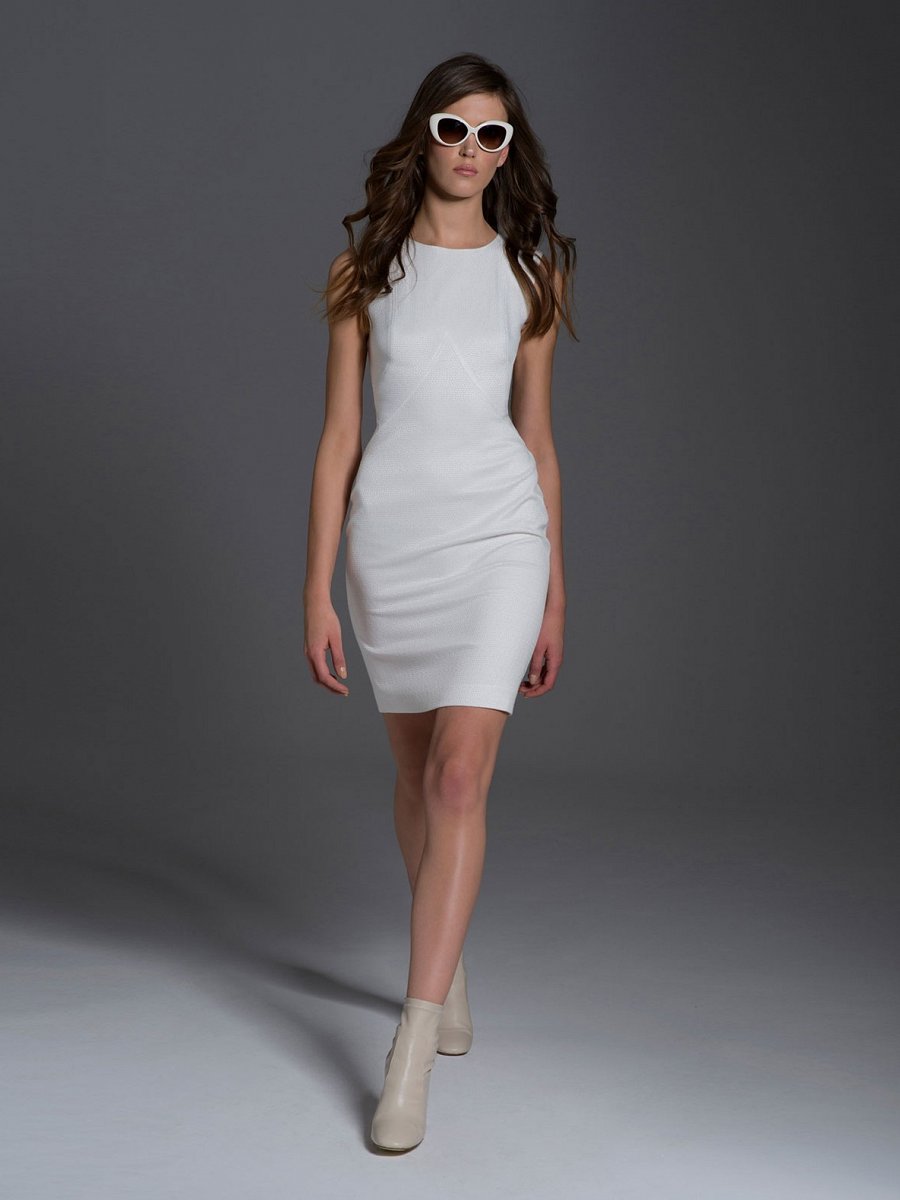 Dopasowana elegancka sukienka L'AF - dla kogo?Dopasowana elegancka sukienka L'AF to idealny wybór dla pewnych siebie kobiet. Dopasowany krój pięknie podkreśla atuty kobiecej sylwetki - wąską talię i kształtne biodra. Wykonana z niezwykle przyjemnej bawełny, która nie tylko świetnie się nosi w gorące dni, zapewniając maksymalny komfort użytkowania, ale również doskonale układa się na ciele. Z tą sukienką masz więc pewność, że będziesz wyglądać fantastycznie! Dobrana do eleganckich szpilek (w dowolnym kolorze) nabierze bardziej formalnego charakteru. Założysz ją więc na biznesowe spotkania, wesele, czy chrzciny. Możesz ją również zestawić ze sportowym obuwiem i dżinsową kurtką - mniej formalna doskonale odnajdzie się w niezobowiązujących sytuacjach.Dopasowana elegancka sukienka L'AF dostępna jest w naszym sklepie internetowym, zapraszamy!